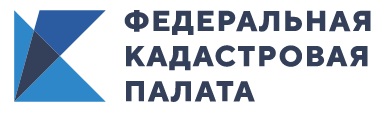 Кадастровая палата Якутии подвела итоги работы за первое полугодие 2020 годаПриоритетным направлением деятельности Кадастровой палаты по Республике Саха (Якутия) стало предоставление сведений из Единого государственного реестра недвижимости (ЕГРН) в виде электронного документа. Такая форма актуализировалась в связи с карантинными мерами.С января по конец июня 2020 года в ЕГРН на территории Республики Саха (Якутия) было внесено свыше 202 тыс. сведений. На начало второго полугодия в ЕГРН содержится около 524 тыс. земельных участков и около 723 тыс. объектов капитального строительства, в том числе жилых и нежилых помещений и строений. Более половины земельных участков внесено с установленными границами. В реестр недвижимости включены сведения о границах 142 территорий объектов культурного наследия, 6 населенных пунктов, 1259 границ зоны с особыми условиями использования территорий.Прием и выдача документов на государственный кадастровый учет, государственную регистрацию прав и на предоставление сведений из ЕГРН ведется в двух районах Республики: в городе Томмоте Алданского района и селе Майя Мегино-Кангаласского района. Кроме того, в 20 районах республики и в Якутске ведется прием и выдача документов по экстерриториальному принципу. В минувшем полугодии количество принятых заявлений в офисах филиала за полугодие составляет более 3143 (по экстерриториальному принципу – 855).Сотрудники Кадастровой палаты по РС (Я) за первое полугодие обработали свыше 274 тыс. запросов о предоставлении сведений из ЕГРН. Из них порядка 243 тыс. в виде электронного документа, что говорит о востребованности сегодня электронных услуг.Напомним, что Кадастровая палата по РС (Я) консультирует граждан и юридических лиц по телефону: 8 (4112) 40-80-10 согласно графику.